Helse og teknologi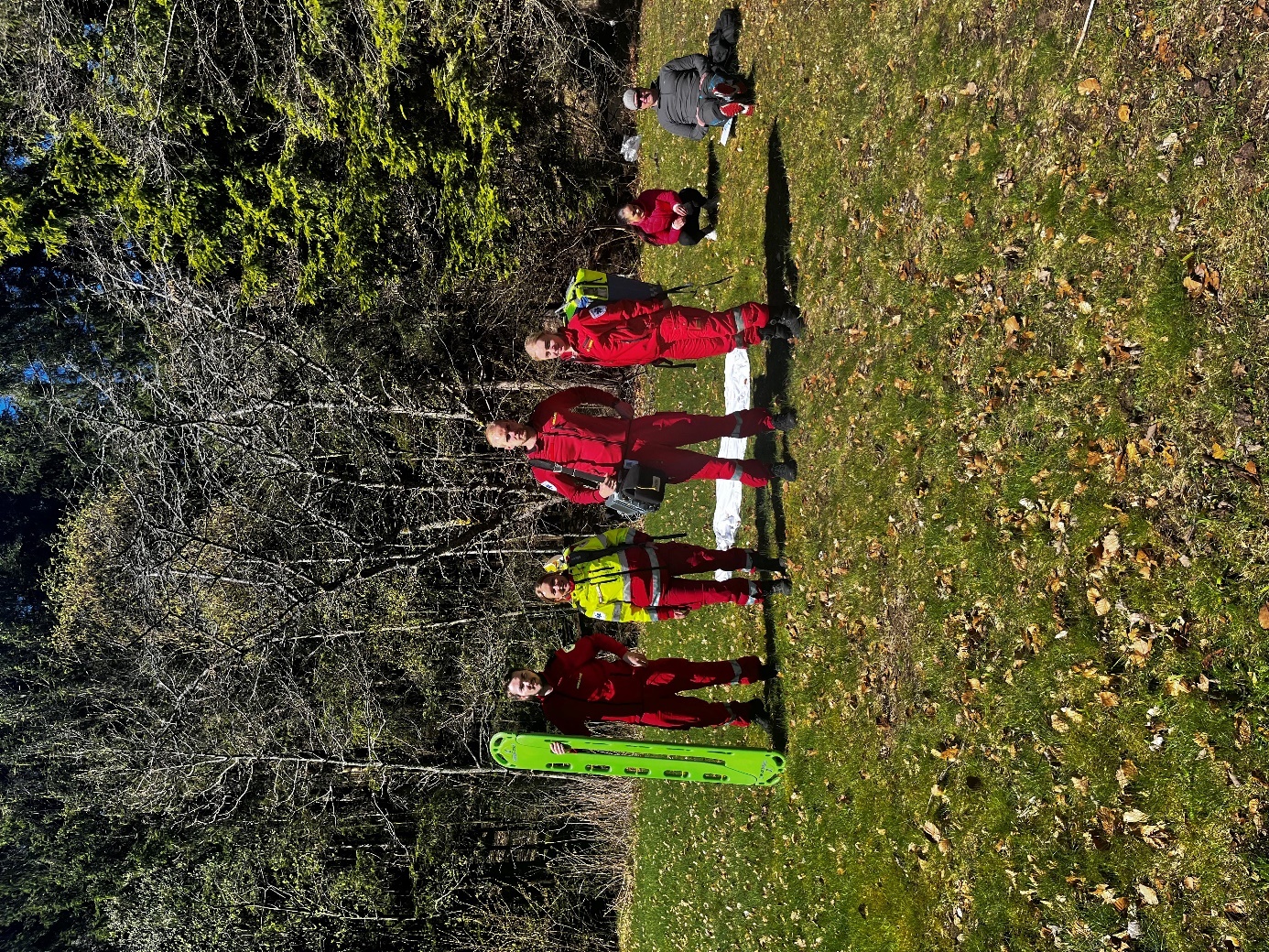 Er du nysgjerrig og har lyst på en spennende og variert arbeidshverdag? Syns du det virker spennende med VR-briller eller å kjøre ambulanse?  Vil du vite hvordan ny teknologi kan hjelpe mennesker med ulike utfordringer? Vi inviterer til en halv helsefagdag på Samsen kulturhus, hvor du får et innblikk i hvordan det er å jobbe innenfor faget. Når: 		Mandag 20. november eller tirsdag 21. november – to klokketimerHvor:		Bingen på Samsen KulturhusPåmelding:	Påmelding til rådgiveren på skolen din innen 20. oktober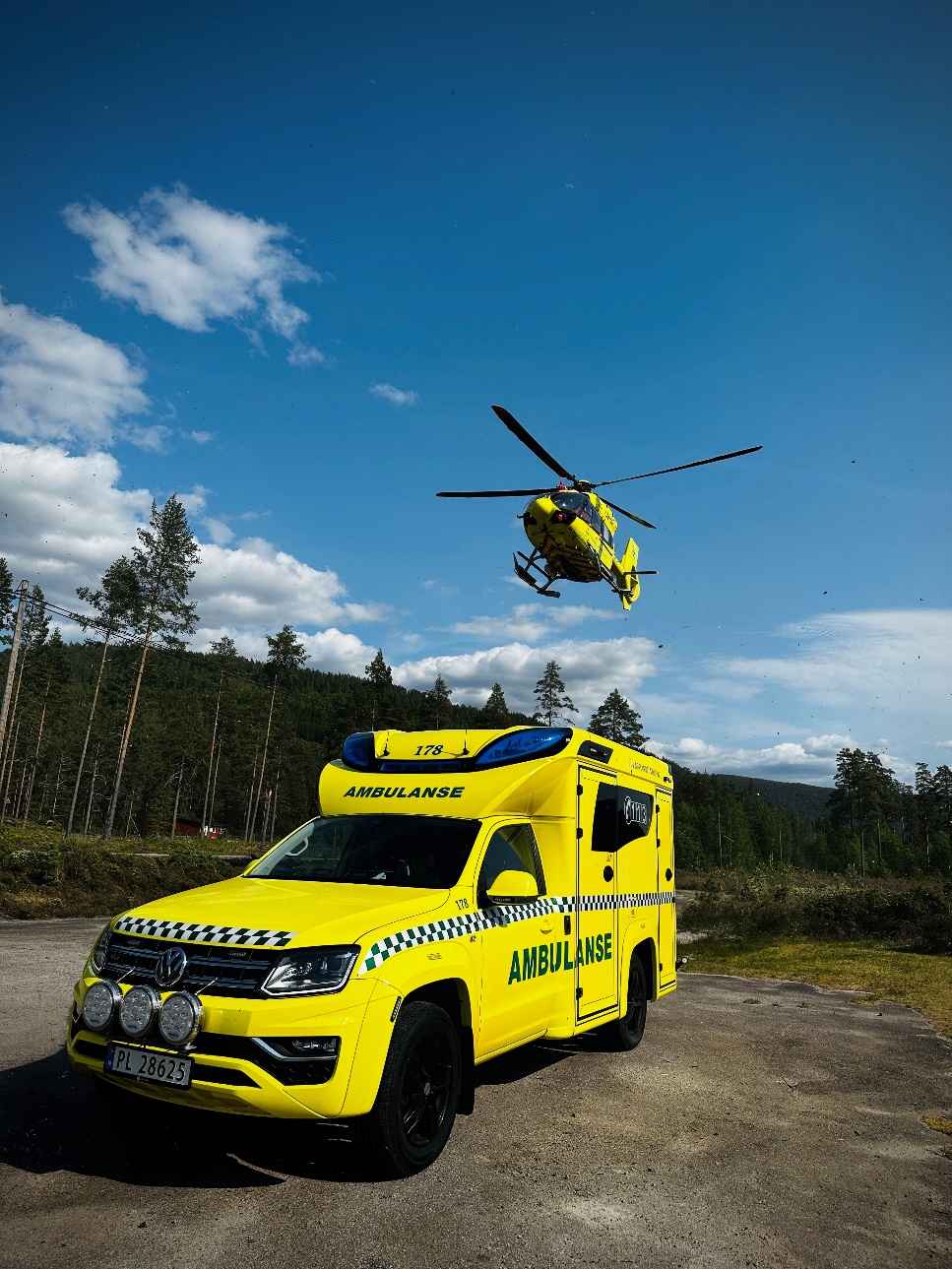 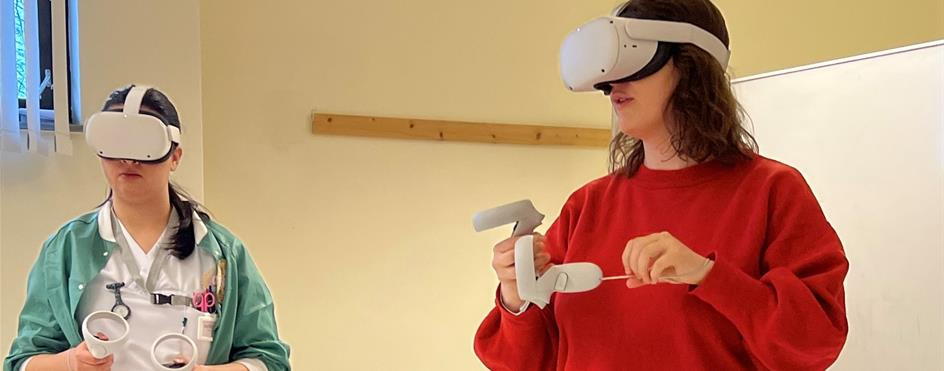 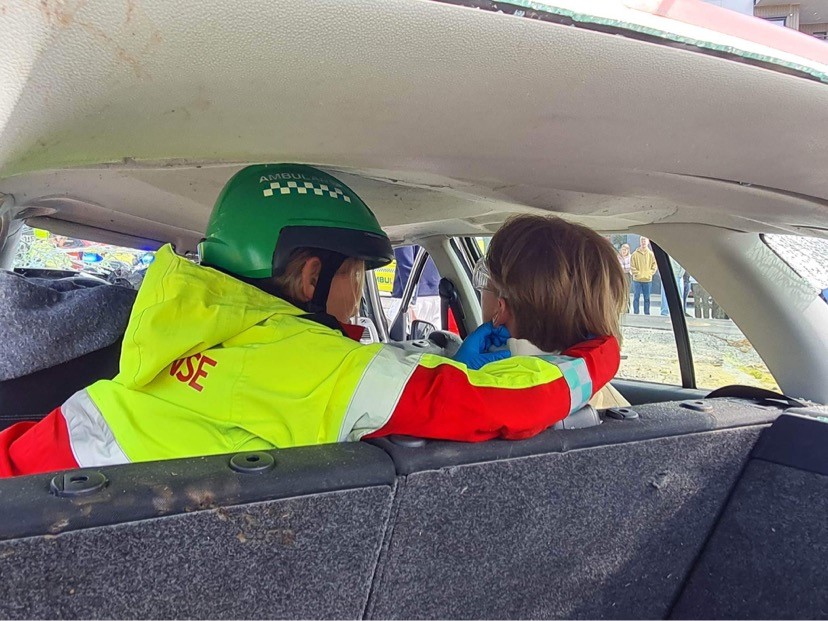 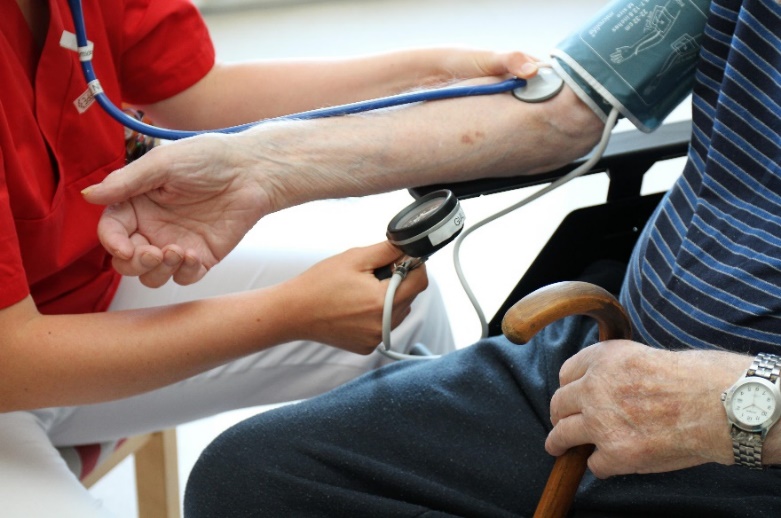 